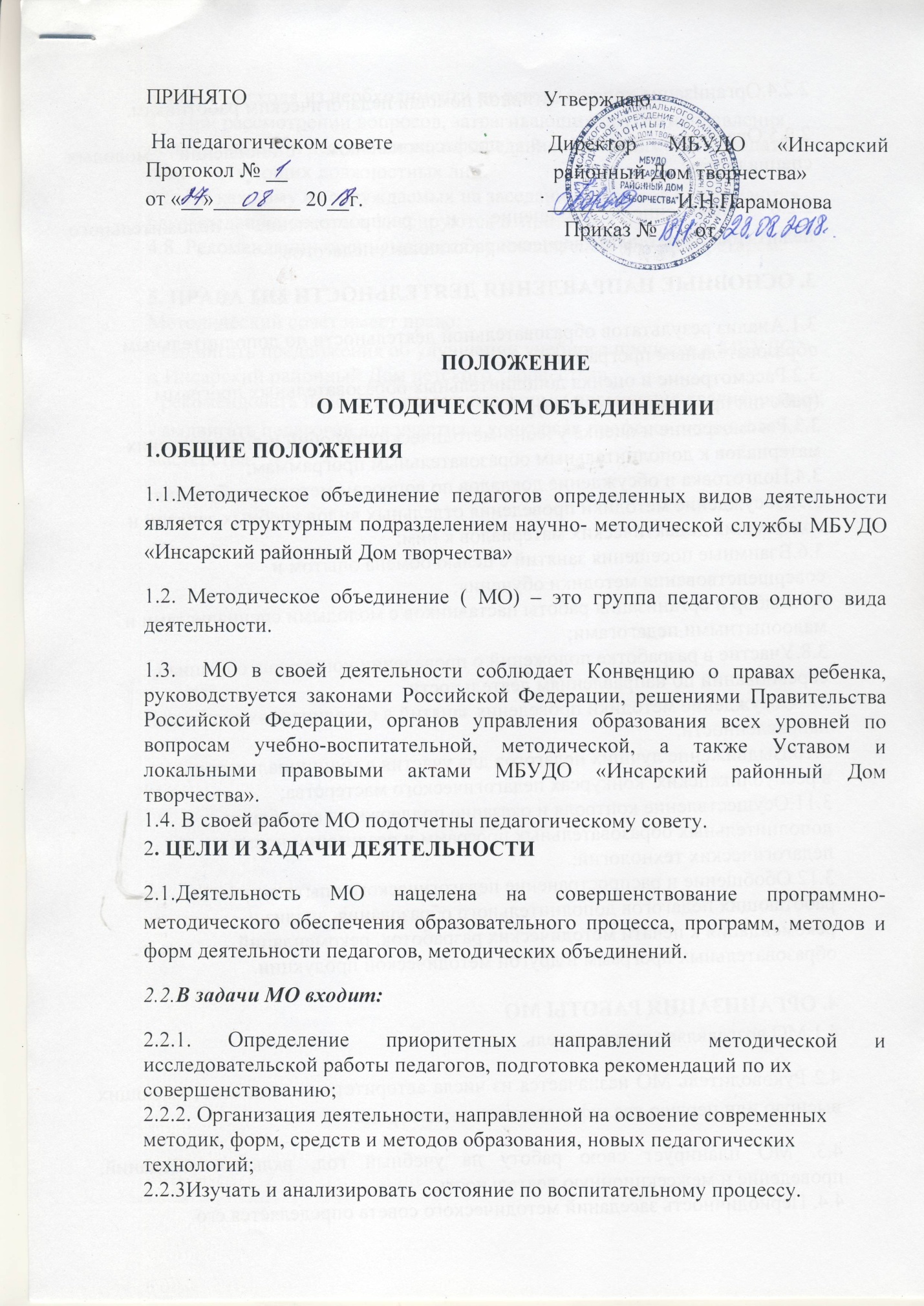 2.2.4.Организация консультативной помощи педагогическим работникам.2.2.5.Оказание помощи в профессиональном становлении молодых специалистов;2.2.6 Выявление, обобщение и распространение положительного педагогического опыта творчески работающих педагогов;3. ОСНОВНЫЕ НАПРАВЛЕНИЯ ДЕЯТЕЛЬНОСТИ МО3.1.Анализ результатов образовательной деятельности по дополнительнымобразовательным программам;3.2.Рассмотрение и оценка дополнительных образовательных программ(рабочих программ педагогов);3.3.Рассмотрение и оценка учебно-методических пособий и дидактическихматериалов к дополнительным образовательным программам;3.4.Подготовка и обсуждение докладов по вопросам методики обучения;3.5.Обсуждение методики проведения отдельных видов учебных занятий исодержания дидактических материалов к ним;3.6.Взаимные посещения занятий с целью обмена опытом исовершенствования методики обучения;3.7.Выбор и организация работы наставников с молодыми специалистами ималоопытными педагогами;3.8.Участие в разработке положений о проведении конкурсов, олимпиад,соревнований по направлениям деятельности.3.9.Обсуждение методики проведения занятий в объединениях различнойнаправленности;3.10.Выдвижение лучших педагогов для участия в муниципальных ив республиканских  конкурсах педагогического мастерства;3.11.Осуществление контроля и оказание поддержки в апробациидополнительных образовательных программ и реализации новыхпедагогических технологий;3.12.Обобщение и распространение педагогического опыта творческиработающих педагогов дополнительного образования, анализ ирекомендация к печати методических разработок, рекомендаций,образовательных программ и другой методической продукции.4. ОРГАНИЗАЦИЯ РАБОТЫ МО4.1.МО возглавляет руководитель.4.2 Руководитель МО назначается из числа авторитетных педагогов, имеющих высшую или первую квалификационную категорию.4.3. МО планирует свою работу на учебный год, включая заседаний, проведение и межсекционную деятельность.4.4. Периодичность заседаний методического совета определяется егочленами, исходя из необходимости не реже 3 раз в год. 4.5.При рассмотрении вопросов, затрагивающих другие направленияобразовательной деятельности, на заседания необходимо приглашатьсоответствующих должностных лиц.4.6. По каждому из обсуждаемых на заседании вопросов принимаютсярекомендации, которые фиксируются в  протоколах.4.8. Рекомендации подписываются руководителем МО и секретарем.5. ПРАВА МОМетодический совет имеет право:- выдвигать предложения об улучшении учебного процесса в МБУДО« Инсарский районный Дом творчества»- рекомендовать педагогам различные формы повышения квалификации;- выдвигать педагогов для участия в конкурсах профессиональногомастерства.